Питања за старији узраст (одговоре пиши писаним словима ћирилице):Како је млaдић живео док није упознао Златокосу? Шта му је било довољно?Зашто му није било важно да буде богат?Када схвата да Златокоса није за њега?Којом реченицом то објашњава?Шта је младићу било најважније? Зашто?Каква је Златокоса?Зашто је лоше бити такав према другима?Која је порука ове бајке?ЗЛАТОКОСА   (aдаптирано за старији узраст)                                                                                                                                                     Гроздана ОлујићЗлатокоса је била девојка изузетне лепоте којој су се сви дивили. И сама је поверовала да нема лепше на свету.— Шта ће ми беле раде? — одвраћала је Златокоса. — Лепша сам ја од белих рада, и јоргована, и ружа. Шта је светлост свитаца према бљеску моје косе? Шта тананост вилиних коњица према мом струку? — настављала је да гледа свој лик у води, а девојке су одлазиле у поља радујући се мирису високе летње траве, смејале се и певале. Затим су једна за другом постајале невесте, па младе мајке. Златокоса је презриво слегала раменима: — Нека их! Обичне девојке, па обична и судбина. Младић са чаробним мачем којим је бранио немоћне и  чаробном свиралом којом је лечио болесне и слабе, заљубљује се у Златокосу и одлучује да је освоји.Да је хтео — младић је могао бити моћнији и богатији од сваког дара на земљи. Али, он није марио ни за моћ, ни за богатство. Довољно је било да засвира, па да и најболнији забораве на бол, најнесрећнији запевају, а из осушених грана воћки избије цвет, па плод. Свиралу, мач и верног пса—пријатеља имао је младић, али његов је био свет. Чим би се негде појавио све би постајало радосније и светлије, све док није угледао Златокосу.— Ко је тај што може ветар за заузда? Ничија нисам! Ничија нећу ни бити, ако се не нађе онај који је спреман да испуни три моје жеље и тако заслужи моју љубав! — Девојка се гордо насмеја сигурна да таквог нема и не може га ни бити. Али, младића ни то не поколеба. С руком на врату верног пса, он стаде пред Златокосу и рече:— Реци ми те три жеље, Златокоса! Да видимо: могу ли их или не могу испунити? Људи су га с нежношћу посматрали. Златокоса се трже и задрхта. Да се то није Месец у момка-лепотана претворио— Врати се тамо одакле си и дошао, момче! — Како да одем? Реч сам дао: смејаће ми се људи.— Па добро! — хладно га погледа Златокоса. — Да видимо: има ли срце снаге колико уста причају! Моја прва жеља је твој — мач!Зањиха се младић као да је јак ветар трску повио, али ни овога пута не устукну:— Зар не знаш да мачем убоге браним, да је мач само у мојој руци чаробан?Девојка тренутак поћута, строго га погледа и рече:— Знам. И знам да више никоме неће добра донети, али то је моја жеља.— Девојка заповеднички испружи руке, а младић без речи положи мач на њих. Људи који су стајали око њих посматрали су их заустављена даха, ужаснути. — Ко ће их сада од зла бранити? Шта хоће та девојка? — Шта ти је друга жеља? Сурова си колико и лепа, Златокоса, не верујем да ћу је лако испунити. — Устукну Златокоса корак уназад, али изусти:— Твоја свирала!Низ леђа присутних склизнуше жмарци. Ветар се заустави у грању. Ни река више није текла. Само се чуо урлик пса.— Ти никог њеним гласом нећеш исцелити, опомињем те. Само мојим дахом покретана свирала има моћ! Остави ми бар њу! Зар не знаш колико је болних и невољних? — Једна од жена зајеца. Веровала је да ће јој свирала извидати слепога унучића. Шта сада? Њеноме јауку придружи се јаук старице: имала је болног деду. Али, Златокоса не узмаче. Тврдим и оштрим гласом, нагнута к младићу, заповеди:— Рекао си да ћеш ми жељу испунити. Дај свиралу! Низ образ младића клизну суза, саже се и помилова пса који је дрхтао крај његових ногу, али даде свиралу Златокосој.— Проклета била! — полете једна жена к Златокосој. Врисак друге до седмог неба дође. Младић се и не помаче. — Па, добро! — насмеја се презриво. — Моја трећа жеља је срце твога пса! Извади и дај ми га! Није оно вредније од свирале и мача. Шта се трзаш? — хтеде Златокоса да додирне младићев образ, али се овај одмаче корак уназад.— Не вреди Златокоса моје жртве! — прође му као удар грома кроз срце. — Не схвата ништа, нема ни разума, ни душе! Човек може да жртвује оно што је његово, али има ли права да жртвује неког ко му верује, ко га воли? — лагано, као да с ножем забоденим у леђа иде, пође младић низ реку. Испред њега ишла је његова сенка. Иза њега пас чији му је врели језик лизао час листове ногу, час длан.Златокоса схвата да је због своје похлепе, безобзирности и сујете изгубила неког ко је могао да је искрено воли. Кренула је за њим.Преко брда и глечера, преко пустиња и каменара посртала је Златокоса, молећи младића да стане и саслуша је:— Хтела сам твоју љубав да искушам! — викала је за младићем, али он је био слеп за њену лепоту, нем за њене молбе.— Вратићу ти свиралу, вратићу ти мач! — молила је младића да застане ма за тренутак. — Не одговарај на љубав мржњом — плакала је али младић је одмахивао руком и продужавао свој бег. Већ је и на крај земље стигао, и ивице неба се дохватио, кад девојка крикну: — Као пас ћу за тобом ићи, опрости ми, опрости...Младић се трже, застаде. Поколеба га начас нежност и туга у гласу 3латокосе. Али, готово у исти мах, осети врели дах пса на листу ноге, стресе се, одречно одмахну главом, и закорачи преко ивице неба. Нечим тананијим од слуха, ипак, осети примицање девојчиних лаких корака и — потрча. Али, потрча и Златокоса, и трчи још и данас.Лети, када су ноћи светле и топле, погледајте у небо и — видећете: танани срп месеца на престаје да следи једна звезда.Непознате речи:бела рада                 јоргован              вилин коњиц 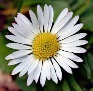 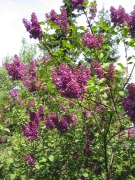 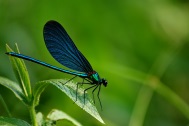 невеста –  млада       свирала – фрула 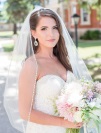 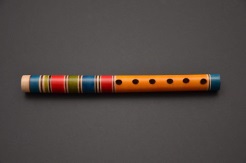 горд – поносан, али и тврдоглав, уображен; неко ко има превише високо мишљење о себи 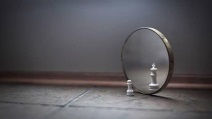 устукнути – узмаћи, тргнути сеубоге – сиромашнезаповеднички – наређујућижмарци – језаисцелити, извидати  – излечитиискушати – у тексту најсличније је значењу речи тестирати